Marketing ConsentTo make sure you don’t miss hearing about our best opportunities and offers, please check the relevant boxes below as agreement that Ambassador Theatre Group can contact you.Don’t worry, you can ‘opt out’ of these communications at any time. For further information on how Ambassador Theatre Group handles your information, our privacy policy is located here: http://www.atgtickets.com/privacy-policy/.I would like to hear from The Ambassador Theatre Group via:Email 	Post 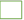 SMS 	Telephone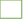 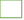 Activity Details Activity Details Name / Type of Activity Peter Pan – Juvenile Ensemble Auditions Date & Time of Activity 29th September 2019 Location of Activity Liverpool Please return this form to Creative Learning & Community Partnerships via email: Liverpoolcreativelearning@theambassadors.comOr at the Box Office Liverpool Empire Theatre, Lime street L1 1JE It is important that this form is returned before we can confirm your place at the auditions The Liverpool Empire Creative Learning Team and Qdos Entertainment are seeking enthusiastic and talented young people to take part in this year’s Pantomime Peter Pan at The Liverpool Empire Theatre from 25th November – 29th December 2019 We are looking for: 16 children (Boys or Girls) to be the Lost Boys (no taller than 4ft 8)4 Boys to play Michael (no taller than 4ft 6) and John (no taller than 4ft 8).  Children must be aged 6 years and above Children must be able to act and dance. Children must have reached their 6th Birthday by 31st August 2019.  The age and height restrictions must be strictly adhered to.  Auditions will take place on Sunday 29th September 2018 – Times to be confirmed.Closing date for applications is strictly 6pm on Friday 13th September 2019. Everyone will be notified by email by 10pm by 23rd September to give exact time and location of auditions.   No alternative can be offered.  Auditions will take the form of practical dance/drama based workshops.You MUST register for an audition by completing and returning an application form and two passport sized photographs no later than 6pm on Friday 13th September Please do not send CV’s or Headshots.   Terms & Conditions: Description of ActivityThis activity is provided by Creative Learning (part of the Ambassador Theatre Group /ATG). The data that you provide will be used by ATG for the sole purpose of providing the activity that you are signing up for; as further detailed within the ATG Privacy Policy http://www.atgtickets.com/privacy-policy/ If you do not wish to provide such information to ATG, then we will be unable to provide the activity requested.Communications Information regarding this activity (including but not limited to important updates, any scheduling changes) will be communicated to you via the details you provide. ClothingPlease ensure participants wear comfortable clothing and appropriate footwear. SafeguardingFor all groups involving young people (aged 18 or under) or those involving vulnerable adults, we ensure a responsible adult remain in the room at all times.  Feedback Your feedback is really important to us.  We may ask participants contribute to short feedback surveys where appropriate. Please return this form to Creative Learning & Community Partnerships via email: Liverpoolcreativelearning@theambassadors.comOr at the Box Office Liverpool Empire Theatre, Lime street L1 1JE It is important that this form is returned before we can confirm your place at the auditions The Liverpool Empire Creative Learning Team and Qdos Entertainment are seeking enthusiastic and talented young people to take part in this year’s Pantomime Peter Pan at The Liverpool Empire Theatre from 25th November – 29th December 2019 We are looking for: 16 children (Boys or Girls) to be the Lost Boys (no taller than 4ft 8)4 Boys to play Michael (no taller than 4ft 6) and John (no taller than 4ft 8).  Children must be aged 6 years and above Children must be able to act and dance. Children must have reached their 6th Birthday by 31st August 2019.  The age and height restrictions must be strictly adhered to.  Auditions will take place on Sunday 29th September 2018 – Times to be confirmed.Closing date for applications is strictly 6pm on Friday 13th September 2019. Everyone will be notified by email by 10pm by 23rd September to give exact time and location of auditions.   No alternative can be offered.  Auditions will take the form of practical dance/drama based workshops.You MUST register for an audition by completing and returning an application form and two passport sized photographs no later than 6pm on Friday 13th September Please do not send CV’s or Headshots.   Terms & Conditions: Description of ActivityThis activity is provided by Creative Learning (part of the Ambassador Theatre Group /ATG). The data that you provide will be used by ATG for the sole purpose of providing the activity that you are signing up for; as further detailed within the ATG Privacy Policy http://www.atgtickets.com/privacy-policy/ If you do not wish to provide such information to ATG, then we will be unable to provide the activity requested.Communications Information regarding this activity (including but not limited to important updates, any scheduling changes) will be communicated to you via the details you provide. ClothingPlease ensure participants wear comfortable clothing and appropriate footwear. SafeguardingFor all groups involving young people (aged 18 or under) or those involving vulnerable adults, we ensure a responsible adult remain in the room at all times.  Feedback Your feedback is really important to us.  We may ask participants contribute to short feedback surveys where appropriate. Participant Details (Young Person)Participant Details (Young Person)Participant Details (Young Person)Participant Details (Young Person)NameDate of BirthAge on 31.08.19 School Year Group from September 2019 Parent / Guardian Details Parent / Guardian Details Parent / Guardian Details Parent / Guardian Details NameEmail Address Telephone NumberMobile NumberEmergency Contact DetailsEmergency Contact DetailsEmergency Contact DetailsEmergency Contact DetailsContact 1 NameRelationship to participant Telephone 1 Telephone 2 Address & Postcode Do you attend dance/drama classes?YES – Please state where    NO YES – Please state where    NO YES – Please state where    NO Medical Details (additional needs, allergies and medications etc)Medical Details (additional needs, allergies and medications etc)Medical Details (additional needs, allergies and medications etc)Medical Details (additional needs, allergies and medications etc)Additional Information. Is there anything else you feel we should know about your child in order to best support their health, safety and wellbeing during this activity?Additional Information. Is there anything else you feel we should know about your child in order to best support their health, safety and wellbeing during this activity?Additional Information. Is there anything else you feel we should know about your child in order to best support their health, safety and wellbeing during this activity?Additional Information. Is there anything else you feel we should know about your child in order to best support their health, safety and wellbeing during this activity?Ethnicity(x)White BritishWhite IrishGypsy or Irish TravellerOther White background (please describe):Mixed White & Black CaribbeanMixed White & Black AfricanMixed White & AsianOther mixed background (please describe):Asian: IndianAsian: PakistaniAsian: BangladeshiAsian: ChineseOther Asian background (please describe):Black AfricanBlack CaribbeanOther Black background (please describe):ArabAny other ethnic group (please describe):First language (x)EnglishOtherOther Languages Spoken (please specify):Have you visited this theatre before? (x)YesNoHow did you hear about this activity?(x)Creative Learning brochure/flyerCreative Learning websiteE flyerATG Tickets websiteVenue brochureFacebook/TwitterWord of mouthATG staff memberOther (please specify):Photography Permission 	Participant nameLocation of Photography/FilmingLiverpool Empire Auditions and Pantomime Date of Photography/Filming29th September 2019 – Auditions 25th November – 29th January Performances  Name and address of organisation requesting permissionLiverpool Empire Theatre, Lime Street, L1 1JE  (Part of the Ambassador Theatre Group, Alexander House, Church Path, Woking, Surrey GU21 6EJ)Qdos Entertainment, Pantomime Division As part of our communications activity, Ambassador Theatre Group occasionally uses photography and films for publicity and marketing purposes, as well as part of the services it provides. We would like to photograph or film you for possible inclusion in our publications (electronic and printed), website(s), social media (incl. live streaming), promotional and marketing materials, intranet, press and other publicity materials, internal training, company email newsletters, and recruitment purposes.Your contact details will remain strictly confidential. As default, we would not look to provide identifying information to the press. However, in some cases when your image is used for the purpose of press publicity, we may ask you if you would like to share any identifying information such as your name, and local authority/ward, alongside your image(s).Please note that the intranet, website and social media/internet based channels can be seen throughout the world, and not just in the United Kingdom, where UK law applies.As part of our communications activity, Ambassador Theatre Group occasionally uses photography and films for publicity and marketing purposes, as well as part of the services it provides. We would like to photograph or film you for possible inclusion in our publications (electronic and printed), website(s), social media (incl. live streaming), promotional and marketing materials, intranet, press and other publicity materials, internal training, company email newsletters, and recruitment purposes.Your contact details will remain strictly confidential. As default, we would not look to provide identifying information to the press. However, in some cases when your image is used for the purpose of press publicity, we may ask you if you would like to share any identifying information such as your name, and local authority/ward, alongside your image(s).Please note that the intranet, website and social media/internet based channels can be seen throughout the world, and not just in the United Kingdom, where UK law applies.Conditions of use- This form is valid for five years and we will only keep your data for as long as necessary.- We will not use the photographs/film for any other purposes than those mentioned above.- Copyright of photographs/film taken will remain with the organisation named above- This form shall be governed by and construed in accordance with the laws of the United Kingdom and shall be subject to the exclusive jurisdiction of the courts of the United Kingdom.  Conditions of use- This form is valid for five years and we will only keep your data for as long as necessary.- We will not use the photographs/film for any other purposes than those mentioned above.- Copyright of photographs/film taken will remain with the organisation named above- This form shall be governed by and construed in accordance with the laws of the United Kingdom and shall be subject to the exclusive jurisdiction of the courts of the United Kingdom.  You have the right to request access to and rectification or erasure of personal data or restriction of processing concerning you or to object to processing. You have the right to make a complaint at any time to the Information Commissioner's Office (ICO), the UK supervisory authority for data protection issues (www.ico.org.uk). You can find further information on how we collect, process and store your data on ATG’s privacy policy http://www.creativelearning.atg.co.uk/privacy-policy/ You have the right to request access to and rectification or erasure of personal data or restriction of processing concerning you or to object to processing. You have the right to make a complaint at any time to the Information Commissioner's Office (ICO), the UK supervisory authority for data protection issues (www.ico.org.uk). You can find further information on how we collect, process and store your data on ATG’s privacy policy http://www.creativelearning.atg.co.uk/privacy-policy/ Please sign below to signify your consentPlease sign below to signify your consentPlease sign below to signify your consentPlease sign below to signify your consentParticipant Name SignatureParent / Guardian Name Signature